Администрация МО «Дахадаевский район»Муниципальное бюджетное общеобразовательное учреждение«Шаласинская средняя общеобразовательная школа»368560, РД, Дахадаевский р-н, с. Шаласи, e-mail: shalasi.school@mail.ru
Утверждаю:
Директор школы
Омаров А.Р.Отчет
 мероприятий проведенных 8 марта!Фотоотчет: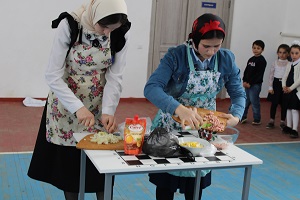 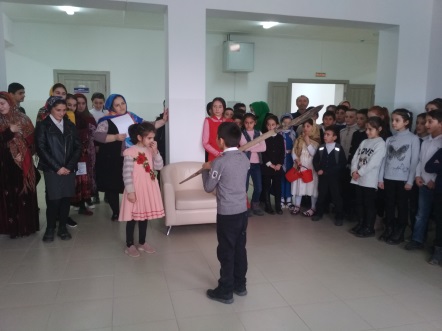 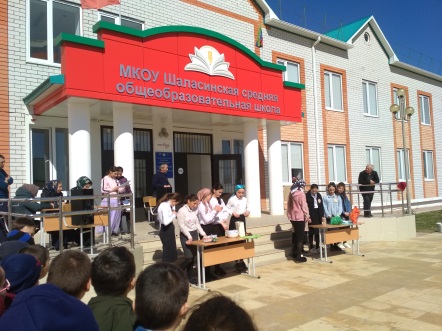 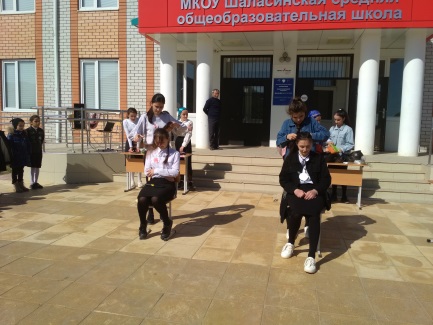 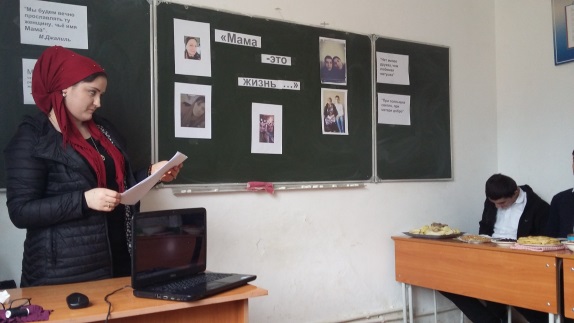 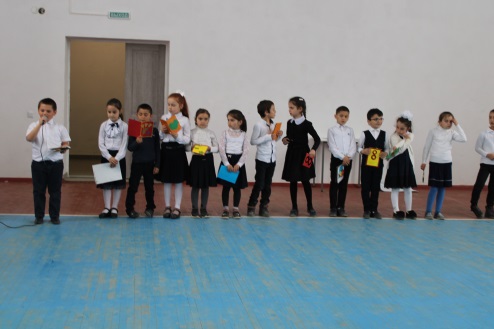 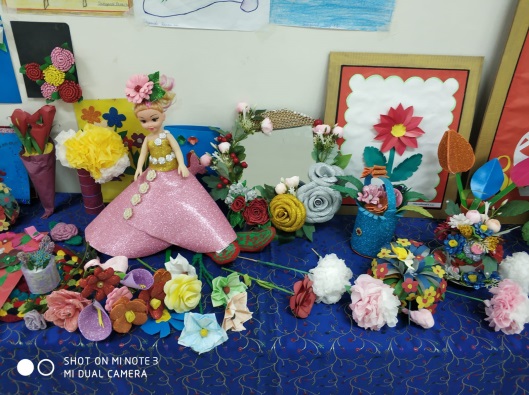 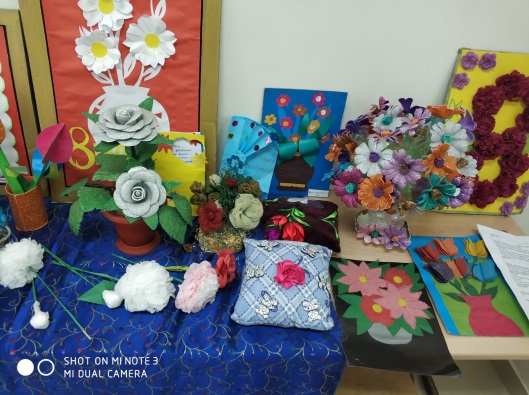 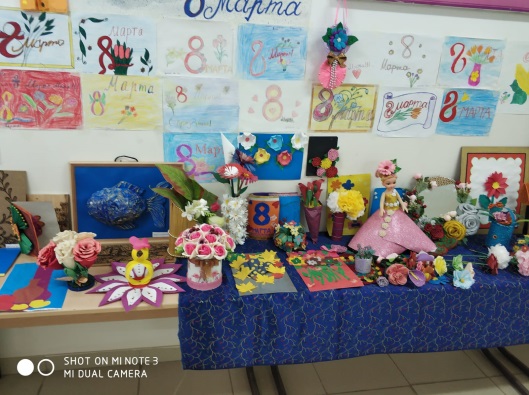 Зам дир по ВР:                                             Абдусаламов А.Ш.Директор школы:                                                     Омаров А.Р.Наименование мероприятия, форма проведенияДата проведенияКатегория участниковВсего участников.Праздничный концерт. посвященный 8 Марта «Солнце, мама и цветы»07.03.1- 11 классы102.Выставка изделий и рисунков «Милой маме»04.03-09.1- 5 классы48 Конкурс рисунков «Ярче всех бриллиантов мира…»05.03.1-8 классы74Классные тематические часы «Мама, мамочка ты одна такая - любимая и родная»04.03.-07.03.1-11 классы98Акция «С праздником Весны, милые женщины!»07.03.8-11 классы32